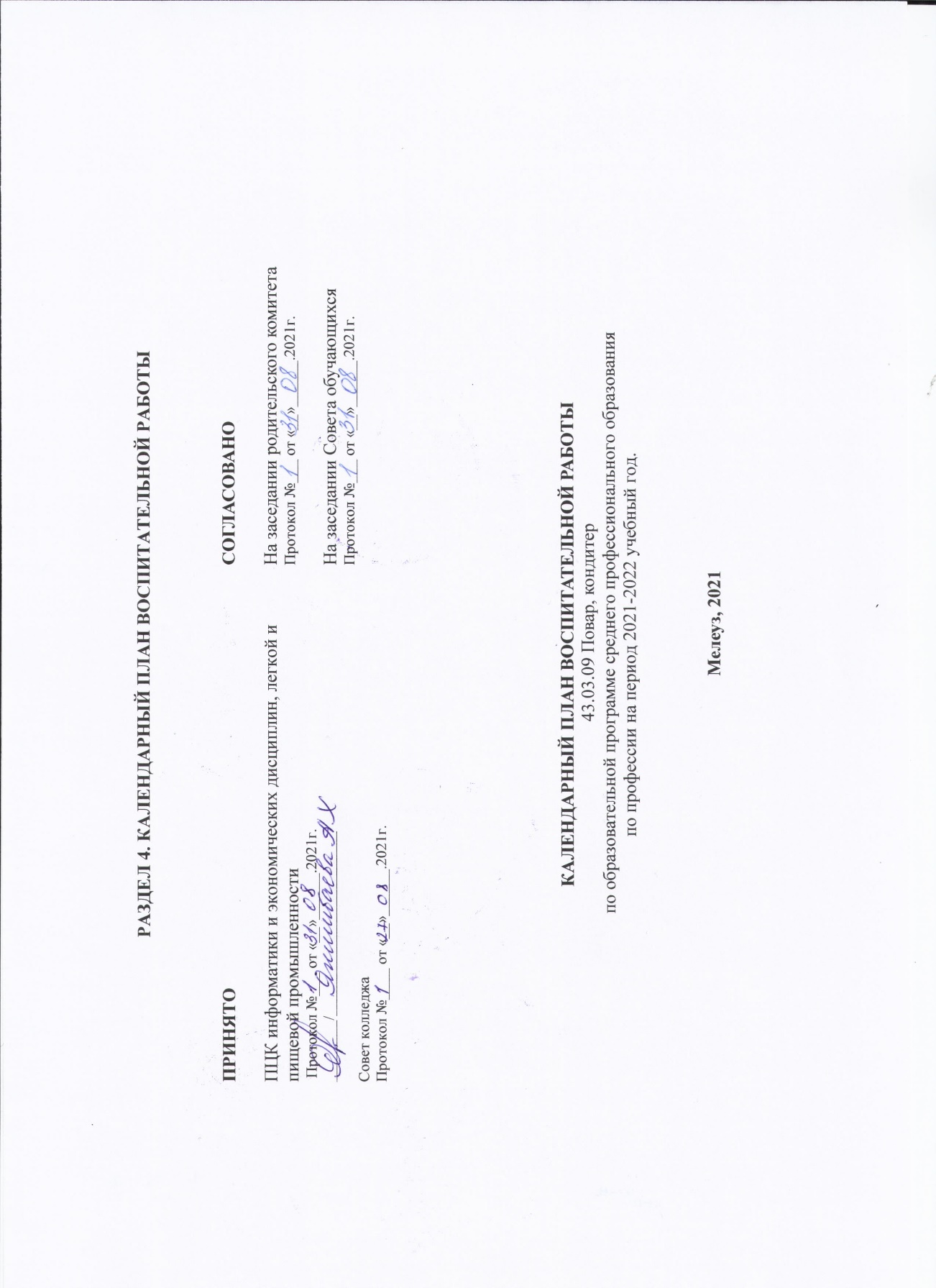 В ходе планирования воспитательной деятельности рекомендуется учитывать воспитательный потенциал участия обучающихся в мероприятиях, проектах, конкурсах, акциях, проводимых на уровне Российской Федерации«Россия - страна возможностей» https://rsv.ru/; «Большая перемена» https://bolshayaperemena. online/; «Лидеры России» https:://лидерыроссии.рф/; «Мы Вместе» (волонтерство) https://onf.ru; «Финансовая культура» https://fmcult.info/; отраслевые конкурсы профессионального мастерства; движения «Ворлдскиллс Россия»; движения «Абилимпикс»Республики БашкортостанРеспубликанский фестиваль «Студенческие встречи» среди профессиональных образовательных организаций РБ;Республиканский конкурс на лучшую организацию антинаркотической профилактической работы в учреждениях ПОО РБ;Республиканский конкурс самодеятельно-художественного творчества «Я вхожу в мир искусств» среди обучающихся профессиональных образовательных организаций РБ;Фестиваль-конкурс на лучшую модель духовно-нравственного развития и гражданско-патриотического воспитания в социокультурном пространстве Республики Башкортостан «За честь Республики!» «День города»; «День Республики», а также отраслевые профессионально-значимые события и праздникиДатаСодержание и формы деятельностиУчастникиМесто проведенияОтветственныеКоды ЛР СЕНТЯБРЬСЕНТЯБРЬСЕНТЯБРЬСЕНТЯБРЬСЕНТЯБРЬСЕНТЯБРЬ01.09.День знаний1-4 курсГлавный вход Заместитель директораПедагог-организатор ЛР 1ЛР 4ЛР 5ЛР 7ЛР 1101.09.Всероссийский открытый урок «ОБЖ»1-4курс Аудитория Заместитель директора ЛР 1ЛР 3ЛР 5Со 02.09.Организация работы спортивных секций и творческих кружков1-4 курс Педагог-организаторЛР 2ЛР 3ЛР 7ЛР 903.09.День солидарности в борьбе с терроризмом1-4 курсАудитория Заместитель директора Педагог-организатор Кураторы ЛР 1ЛР 3ЛР 3ЛР 5ЛР 703.09.Классный час «Терроризм – угроза миру»1-4 курсАудитория Кураторы ЛР 1ЛР 3ЛР 3ЛР 5ЛР 706.09.Заседание ППК №1Члены комиссииМетодический кабинетЗаместитель директораЛР 4ЛР 706.09.Тематический классный час «Знакомство с профессией»1 курс Аудитория Куратор группыЛР 2ЛР 4 ЛР 706.09.-23.09.Мероприятия, посвященные безопасности жизнедеятельности 1-4 курс АудиторияЗаместитель директора 
Педагог-организатор ЛР 4ЛР 6ЛР 9ЛР 10ЛР 1106.09.-30.09Проведение тренингов, семинаров-практикумов по вопросам успешной адаптации обучающихся нового набора и формированию интереса к профессии.-Программа адаптационного тренинга для обучающихся первых курсов «Адаптация, тренировка, обучение»1 курс АудиторияПедагог-психологЛР 2ЛР 4ЛР 7ЛР 9ЛР 12  08.09.Классный час «Азбука финансовой грамотности»1 курсАудиторияПреподаватель экономики Куратор группыЛР 208.09.-30.09.Беседа-тренинг с обучающимися, проживающими в общежитии колледжа «Эффективное общение»1курс Общежитие колледжаПедагог-психологЛР 2ЛР 4ЛР 7ЛР 9ЛР 1213.09.-29.09.По графикуПосещение музея в колледже «История и традиции колледжа»1 курс Музей колледжаПедагог-организаторБиблиотекарьЛР 7ЛР 8ЛР 1114.09.-30.09.Психологическое тестирование обучающихся на выявление склонности к суицидальному поведению  1 курс АудиторияПедагог-психологЛР 2ЛР 4ЛР 7ЛР 9ЛР 1015.09.Заседание общественного наркологического поста (ОНП)Члены комиссии Аудитория Заместитель директора ЛР 3ЛР 4 ЛР 915.09.Выборы членов Совета обучающихся, Совета общежития, Планирование работы.Обучающиеся, проживающие в общежитии колледжаОбщежитиеВоспитателиЛР 2ЛР 3ЛР 7ЛР 915.09.Участие в практике "Основы самозанятости, как начальная школа предпринимательства"3 курсАудиторияПреподаватель экономикиЛР 2ЛР 3 16.09.Заседание Совета профилактики безнадзорности и правонарушений несовершеннолетних  Члены комиссииАудиторияЗаместитель директораЛР 3ЛР 4ЛР 920.09. Заседание Совета обучающихся1-4 курс АудиторияПедагог-организаторЛР 2ЛР 4ЛР 920.09-26.09.«Подготовка к взрослой жизни» встреча со специалистами ГБУЗ РБ Мелеузовская ЦРБ1-4 курс АудиторияЗаместитель директораЛР 7ЛР 9ЛР 10ЛР 1220.09-30.09.Осенний кросс на приз Р.Булатова1-4 курс Спортивная площадка Преподаватели физкультурыЛР 2 ЛР 9ЛР 1030.09.Единый урок по безопасности в сети Интернет1-4 курс АудиторияПреподаватель ИКТЛР 3ЛР 7ЛР 9 ЛР 1030.09.Классный час «Как распознать опасный контент» 1-4 курс АудиторияКураторы ЛР 3ЛР 7ЛР 9 ЛР 10В течение месяцаОтборочный этап Регионального чемпионата «Молодые профессионалы WorldSkillsRussia» 2-3 курс Закрепленная территория Заместитель директора ЛР 2ЛР 4 ЛР 7ЛР 9По приказу МОиН РБСоциально-психологическое тестирование1-4курс АудиторияЗаместитель директораПедагог-психологЛР 2ЛР 3ЛР 9 ЛР 10В течение месяцаПрофилактические мероприятия с приглашением сотрудников ОДН МВД России 1 курс АудиторияЗаместитель директораСоциальный педагогЛР 2ЛР 3ЛР 7ЛР 9 ЛР 10В течение месяцаВстреча педагога-психолога с обучающимися 1 курса «Когда и куда нужно обращаться за помощью» Информирование о работе телефонов доверия1 курс АудиторияПедагог-психологЛР 2ЛР 4ЛР 7ЛР 9ЛР 10В течение месяца Каждый четвергЭкологическая акция «Чистый четверг»1-4 курс Закрепленная территорияЗаместитель директораЛР 1ЛР 2ЛР 3ЛР 5ЛР 10Один раз в месяцУчастие членов Совета обучающихся в заседаниях стипендиальной комиссии, сектора контроля посещаемости и успеваемостиПредставители СОАудиторияПедагог-организаторЛР 2ЛР 3ЛР 7ЛР 9В течение месяцаРабота молодежного волонтерского клуба «Новое время»Волонтеры АудиторияПедагог-организаторЛР 2ЛР 3ЛР 7ЛР 9В течение месяцаУчастие в общеколледжных, городских акциях, проектной деятельности  Актив колледжа Педагог-организаторЛР 2ЛР 3ЛР 7ЛР 9В течение месяцаПроведение родительского собранияРодители курсаАудиторияКураторЛР 12В течение месяцаОсновы медицинских знаний и здорового образа жизниВыполнение проектов «Сравнительный анализ суточного рациона военнослужащего видов родов ВС РФ»«Специфика приготовления пищи полевых условиях, местах боевых действий»1 курсАудиторияПреподаватель ОБЖЛР 9В течение месяцаБелем көнө. День ЗнанийСоставление диалога1 курсАудиторияПреподаватель башкирского языкаЛР 4В течение месяцаӘҙерәк үҙем тураһында. Немного о себе.Выполнение реферата “Почему я выбрал профессию повар, кондитер ”1 курсАудиторияПреподаватель башкирского языкаЛР 4В течение месяцаБелемалабыҙ. Получаем знанияПоследовательная  разработка проекта с указанием перечня конкретных действий и результатов; определение источников информации, способов сбора и анализа информации, вида продукта и возможных форм презентации.Подготовка презентации.1 курсАудиторияПреподаватель башкирского языкаЛР 2В течение месяцаЛегкая атлетикаВыполнение упражнений общей выносливости при приготовлении вторых блюд1 курсАудиторияПреподаватель физической культурыЛР 7ЛР 9В течение месяцаРазвитие понятия о числеРешение практических задач, связанных с профессией1 курсАудиторияПреподаватель математикиЛР 4В течение месяцаТел һәм телмәр. Язык и речьВыполнение реферата “Семантические особенности слов в башкирском языке, связанный с профессией "Повар, кондитер”1 курсАудиторияПреподаватель родного языкаЛР 4В течение месяцаПериодическая система и периодический закон в формулировке Д.И. МенделееваСообщение «Биография Д. И. Менделеева», «Значение ПЗ для развития науки и понимания химической картины мира».1 курсАудиторияПреподаватель химииЛР 5В течение месяцаРоль биологии в формировании современной естественнонаучной картины мира.Урок семинар «Роль отечественных ученых в становление биологии», «История кулинарной микробиологии в России» 1 курсАудиторияПреподаватель химииЛР 5В течение месяцаОсновы микробиологии, физиологии питания, санитарии и гигиеныОсновные группы микроорганизмов,их роль в пищевом производствеСоздание презентаций на темы:«Роль бактерий в природе и жизни человека»;«Значение плесневых грибов в природе и жизни человека»;«Значение дрожжей в природе и в жизни человека»«Вирусы и их воздействие на человека»2 курсАудиторияПреподаватель спецдисциплинЛР 4ЛР 9ЛР 10В течение месяцаОсновы микробиологии, физиологии питания, санитарии и гигиеныОсновные пищевые инфекции и пищевые отравленияСоздание презентаций на темы:Выполнение рефератов: на темы:«Пищевые инфекционные заболевания»,«Пищевые отравления»;«Глистные заболевания»2 курсАудиторияПреподаватель спецдисциплинЛР 4ЛР 9ЛР 10В течение месяцаОсновы калькуляции и учета Ценообразование в общественном питанииВыполнение практического занятия.«Работа со Сборником рецептур и калькуляционными картами:расчет требуемого количества сырья, продуктов для приготовления продукции собственногопроизводства.определение   процентной  доли потерь  при различных видах обработкисырья2 курсАудиторияПреподаватель спецдисциплинЛР 4ЛР 10В течение месяцаПМ.01МДК 01.01Технологический  цикл обработки сырья и приготовления полуфабрикатов из негоРолевая  игра в профессию. Учебная экскурсия в лабораторию учебной кухни ресторана2 курсАудитория Преподаватель спецдисциплинЛР 4В течение месяцаЛегкая атлетика Выполнение упражнений общей выносливости при приготовлении вторых блюд.3 курсАудиторияПреподаватель физической культурыЛР 1ЛР 7ЛР 9В течение месяцаПМ 03МДК 03.01.Технологический	цикл приготовления	холодной кулинарной	продукции Ролевая  игра в профессию3 курсАудитория Преподаватель спецдисциплинЛР 4В течение месяцаПМ 03МДК 03.01.Инновационные технологии, обеспечивающие оптимизацию процессов  приготовления и подготовки к реализации и безопасность готовой продукции Выполнение рефератов на аналогичную тему3 курсАудитория Преподаватель спецдисциплинЛР 4В течение месяцаПМ 03МДК 03.02.Технологический цикл приготовления горячих блюд, кулинарных изделий и закусок Ролевая  игра в профессию3 курсАудитория Преподаватель спецдисциплинЛР 4ЛР 10В течение месяцаПМ 04МДК 04.01.Технологический цикл обработки сырья и приготовления полуфабрикатов из него Ролевая  игра в профессию4 курсАудитория Преподаватель спецдисциплинЛР 4ЛР 10ОКТЯБРЬОКТЯБРЬОКТЯБРЬОКТЯБРЬОКТЯБРЬОКТЯБРЬ01.10.Мероприятие, приуроченное ко «Дню пожилых»Актив колледжа  Закрепленная территорияПедагог-организаторЛР 1ЛР 2ЛР 3 ЛР 4ЛР 6ЛР 7ЛР 1201.10.День профтехобразованияКоллектив колледжа АудиторияКуратор ЛР 4ЛР 6ЛР 7 ЛР 1104.10.Всероссийский открытый урок «ОБЖ»1-4 курс Аудитория Заместитель директора ЛР 1ЛР 3ЛР 504.10.Тематический классный час «Моя будущая профессия - повар» к Дню работников пищевой промышленности 1 курс Аудитория Куратор группыЛР 2ЛР 4 ЛР 704.10.Конкурс «А ну-ка, девушки» «Сервировка праздничного стола» к Дню работников пищевой промышленности 2 курс Аудитория Куратор группыЛР 2ЛР 4 ЛР 726.09.-05.10.Участие в подготовке и проведении мероприятий, посвященных Дню УчителяАктив колледжа Актовый залПедагог-организаторЛР 4ЛР 6ЛР 7ЛР 1106.10.Заседание Совета общежитияОбучающиеся, проживающие в общежитияхОбщежитиеВоспитателиЛР 2ЛР 3ЛР 7 ЛР 912.10.Мероприятия, приуроченные Дню Республики 1-4 курс АудиторияБиблиотекарьЛР 1ЛР 5ЛР 814.10Заседание Совета профилактики безнадзорности и правонарушений несовершеннолетнихЧлены комиссииАудиторияЗаместитель директораЛР 3ЛР 4ЛР 915.10Заседание общественного наркологического поста (ОНП)Члены комиссииАудиторияЗаместитель директораЛР 3ЛР 4ЛР 919.10.-22.10.Информационно-профилактическая встреча «Не отнимай у себя завтра»1 курс АудиторияЗаместитель директора ЛР 3ЛР 7 ЛР 9 ЛР 1020.10.Профилактические мероприятия с приглашением сотрудников органов системы профилактики безнадзорности и профилактики системы правонарушений 1-4 курс Аудитория Заместитель директора ЛР 2ЛР 3ЛР 7ЛР 9 ЛР 1021.10.Межрегиональная онлайн-олимпиада «Основы финансовой грамотности»3 курсАудиторияПреподаватель экономикиЛР 226.10.Международное предпринимательское тестирование3 курсАудиторияПреподаватель экономикиЛР 2ЛР 727.10.Тематическая информационная выставка «Пожарная безопасность», в рамках месячника гражданской обороны1-4 курс Фойе колледжаБиблиотекарьЛР 2ЛР 3ЛР 7ЛР 9ЛР 1029.10День памяти жертв политических репрессий1-4 курс Аудитория  Педагог-организаторБиблиотекарьЛР 1ЛР 2 ЛР 3ЛР 7ЛР 8В течение месяца Отборочный этап Регионального чемпионата «Молодые профессионалы WorldSkillsRussia»2-3 курс Аудитория Заместитель директора ЛР 2 ЛР 4ЛР 7ЛР 9 В течение месяца «Командообразующий» тренинг для участников чемпионата «Молодые профессионалы WorldSkillsRussia» Участники чемпионата Аудитория Педагог-психолог ЛР 2ЛР 4ЛР 7ЛР 9 В течение месяцаВстречи с представителями общественных организаций1-4 курс Актовый зал Заместитель директораЛР 5ЛР 8ЛР 11ЛР 12В течение месяцаМероприятия по профилактике экстремизма и терроризма 1-4 курс Актовый зал Заместитель директораЛР 2ЛР 3ЛР 7ЛР 9 ЛР 10Первая половина месяцаМониторинг социальных сетей обучающихся1-4 курс АудиторияКураторСоциальный педагогЛР 3ЛР 7ЛР 9ЛР 10По графику Первенство колледжа по настольному теннису1-4 курс Спортивный зал колледжаПреподаватели физкультурыЛР 3ЛР 7ЛР 9 ЛР 10В течение месяца Каждый четвергЭкологическая акция «Чистая осень», «Чистый четверг»  1-4 курс Закрепленная территорияКураторЛР 9ЛР10ЛР 11Один раз в  месяцУчастие членов Совета обучающихся в заседаниях стипендиальной комиссии, сектора контроля посещаемости и успеваемостиЧлены Совета обучающихсяАудиторияЗаместитель директораЛР 2ЛР 3ЛР 7ЛР 9В течение месяцаУчастие в общеколледжных, городских акциях, проектной деятельности  Актив колледжа АудиторияПедагог-организаторЛР 2ЛР 3ЛР 7ЛР 9В течение месяцаРабота молодежного волонтерского клуба «Новое время»Актив группыАудиторияПедагог-организаторЛР 2ЛР 3ЛР 7ЛР 9В течение месяцаЛексикология и фразеология. Культура речиСоставление кроссворда на тему «Поварское  и кондитерское искусство»1 курсАудиторияПреподаватель ОБЖЛР 4В течение месяцаЛексикология и фразеология. Культура речиСоставление кроссворда на тему «Профессионализмы, терминологическая лексика»1 курсАудиторияПреподаватель ОБЖЛР 4В течение месяцаОсновы медицинских знаний и здорового образа жизниВыполнение проектов «Сравнительный анализ суточного рациона военнослужащего видов родов ВС РФ»«Специфика приготовления пищи полевых условиях, местах боевых действий»1 курсАудиторияПреподаватель ОБЖЛР 9В течение месяцаРазвитие понятия о числеРешение практических задач, связанных с профессией1 курсАудиторияПреподаватель математикиЛР 4В течение месяцаЛегкая атлетикаВыполнение упражнений общей выносливости при приготовлении вторых блюд1 курсАудиторияПреподаватель физической культурыЛР 7ЛР 9В течение месяцаБеҙҙең уҡыу йорто.Уҡыу йыһаздары. Наше учебное заведение.Учебные принадлежности. Составление диалога1 курсАудиторияПреподаватель башкирского языкаЛР 4В течение месяцаМинең тыуған ерем. Моя родной край.Глубокий анализ материалов по лексикологии башкирского языка; изучение многочисленных исследований XIX века, в которых описывался быт, нравы, обычаи башкир.Подготовка проектной работы , презентации на тему “Новые возможности и  перспективы для поваров, кондитеров в нашем колледже”1 курсАудиторияПреподаватель башкирского языкаЛР 5В течение месяцаМинең дуҫым. Мой друг.Составление диалога «Мой лучший друг», написать сочинение «Дружба - это…»1 курсАудиторияПреподаватель башкирского языкаЛР 7В течение месяцаЛексикология Словарная работа, анализ слов по текстам,связанный с профессией повар, кондитер1 курсАудиторияПреподаватель родного языкаЛР 7В течение месяцаБиология Последствия влияния алкоголя, никотина, наркотических веществ, состояния окружающей среды на организм человека.Практическая работа«Последствия влияния алкоголя, никотина, наркотических веществ, состояния окружающей среды на организм и работоспособность человека»1 курсАудиторияПреподаватель химииЛР 9В течение месяцаБиология Репродуктивное здоровье Урок семинар «Профилактика и охрана репродуктивного здоровья работников общественного питания, столовых, кондитерских и пищевых производств»1 курсАудиторияПреподаватель химииЛР 9ЛР 12В течение месяцаТехническое оснащение и организация рабочего местаХарактеристика основных типов организаций питания. Специализация организаций питанияСоздание презентации «Характеристика основных типов предприятий общественного питания»2 курсАудиторияПреподаватель спецдисциплинЛР 4ЛР 10В течение месяцаТехническое оснащение и организация рабочего местаПрактическое занятие №1 Организация рабочих мест повара по обработке сырья: овощей, рыбы, мяса, птицы Выполнение проектов:«Размещение оборудования в овощном цехе»«Размещение оборудования в мясо –рыбном  цехе»2 курсАудиторияПреподаватель спецдисциплинЛР 4ЛР 10В течение месяцаПМ.01МДК 01.02Кулинарное использование, требования к качеству, сроки хранения овощей Решение практических задач, связанных с профессией:выполнение тестовых работ по обработке различных видов овощей2 курсАудитория Преподаватель спецдисциплинЛР 4ЛР 10В течение месяцаПМ.01МДК 01.02Санитарно-гигиенические требования к содержанию рабочих мест, оборудования и правила ухода за ними Дискуссия о санитарно-гигиенических требованиях к организации рабочих мест оборудования и правила ухода за ними2 курсАудитория Преподаватель спецдисциплинЛР 4ЛР 10В течение месяцаЛегкая атлетика Выполнение упражнений общей выносливости при приготовлении вторых блюд.3 курсАудиторияПреподаватель физической культурыЛР 1ЛР 7ЛР 9В течение месяцаПМ 03МДК 03.02.Особенности приготовления салатов региональных кухонь мира Доклад на тему: «Башкортостан – многонациональная республика»Создание  презентации:«Кухни народов Башкортостана»3 курсАудитория Преподаватель спецдисциплинЛР 4ЛР 5ЛР 8ЛР 10В течение месяцаПМ 04МДК 04.01.Основные понятия качества и безопасности по системе ХАССП Выполнение проектов: «Виды опасностей системы ХАССП»;«Принципы системы ХАССП»4 курсАудитория Преподаватель спецдисциплинЛР 4ЛР 10В течение месяцаНациональная кухняАссортимент блюд башкирской кухниВыполнение проекта «Разработка меню башкирской кухни»4 курсАудитория Преподаватель спецдисциплинЛР 5В течение месяцаРисование и лепкаРисование фруктов и овощей Выполнение презентации «Поэтапное выполнение рисунков и фруктов»4 курсАудитория Преподаватель спецдисциплинЛР4НОЯБРЬНОЯБРЬНОЯБРЬНОЯБРЬНОЯБРЬНОЯБРЬ01.11-04.11Мероприятия, посвященные Дню народного единства1-4 курс Аудитория Педагог-организатор ЛР 1ЛР 2 ЛР 3ЛР 5ЛР 7ЛР 8ЛР 902.11.-16.11.Беседа-тренинги с психологом «Навыки позитивного мышления» для обучающихся, проживающих в общежитииОбучающиеся, проживающие в общежитииОбщежитиеПедагог-психологЛР 3ЛР 7ЛР 9ЛР 1008.11.Тематический классный час «Кухонное царство»3 курс Аудитория Куратор группыЛР 2ЛР 4 ЛР 710.11.Заседание ППК №2Члены комиссииАудиторияЗаместитель директораЛР 3ЛР 4ЛР 911.11.-12.11.Общеколледжный конкурс «Ты уникален»1 курс Актовый залПедагог-организаторЛР 6ЛР 7 ЛР 8ЛР 1114.11.-30.11.Организация работы по успешной адаптации первокурсников -Диагностическая анкета «Уровень адаптации обучающегося к колледжу»1 курс Аудитория Педагог-психологЛР 2ЛР 4ЛР 715.11. Заседание общественного наркологического поста (ОНП)Члены комиссииАудиторияЗаместитель директораЛР 3ЛР 4ЛР 915.11.Заседание Совета профилактики безнадзорности и правонарушений несовершеннолетних Члены комиссииАудиторияЗаместитель директораЛР 3ЛР 4ЛР 916.11.Мероприятия ко Дню толерантности 1-2 курс АудиторияКураторЛР 5ЛР 7 ЛР 819.11Мероприятия, посвященные Международному дню отказа от курения Актив колледжаАудитория Педагог-организатор ЛР 3ЛР 7ЛР 9 ЛР 1018.11.Квест-игра «Мы против террора»1-2 курс АудиторияПедагог-организаторЛР 1ЛР 2 ЛР 3ЛР 5ЛР 7ЛР 818.11. – 20.11. Мероприятия, посвященные Всероссийскому Дню правовой помощи детям 1-4 курс АудиторияЗаместитель директораСоциальный педагогЛР 5ЛР 11ЛР 1225.11.Мероприятия, посвященные «Дню матери» Актив колледжа Актовый залПедагог-организаторЛР 6ЛР 7ЛР 8 ЛР 11ЛР 1218.11.-30.11.Встреча с сотрудниками полиции и представителями КДНиЗП «Правонарушения и ответственность за них» ГруппаАудиторияЗаместитель директораСоциальный педагогЛР 3ЛР 7ЛР 9 ЛР 10С 23.11.по 16.12.Реализация программы модуля «Формирование функциональной финансовой грамотности»2-3 курсАудиторияПреподаватель экономикиЛР 2ЛР 725.11.-01.12Мероприятия в рамках Всероссийской акции СТОП ВИЧ/СПИДАктив колледжа АудиторияЗаместитель директораЛР 3ЛР 7ЛР 9 ЛР 1026.11-01.12.Профилактическая беседа «ВИЧ инфекция, есть о чём подумать»1-4 курс Аудитория Кураторы ЛР 3ЛР 7ЛР 9 ЛР 10Первая половина месяцаМероприятия по обеспечению пожарной безопасности1-4 курс АудиторияИнженер по охране трудаЛР 3ЛР 7ЛР 9 ЛР 10По графикуПервенство колледжа по шашкам, шахматам1-2 курс Спортзал колледжаПреподаватели физкультурыЛР 3ЛР 7 ЛР 9 ЛР 10Каждый четвергЭкологическая акция «Чистый четверг»1-4 курс Закреплённая территорияКуратор ЛР 9ЛР 10 ЛР 11В течение месяцаУчастие в общеколледжных, городских спортивных мероприятиях, акциях, проектной деятельностиАктив колледжа Закрепленная территория  Педагог-организаторЛР 2ЛР 3ЛР 7ЛР 9В течение месяцаПсихологическое тестирование обучающихся на выявление склонности к суицидальному поведению  2 курс АудиторияПедагог-психологЛР 2ЛР 4ЛР 7ЛР 9ЛР 10В течение месяцаРабота молодежного волонтерского клуба «Новое время»Актив группыАудиторияПедагог-организаторЛР 2ЛР 3ЛР 7 ЛР 9В течение месяцаОсновы медицинских знаний и здорового образа жизниВыполнение проектов «Сравнительный анализ суточного рациона военнослужащего видов родов ВС РФ»«Специфика приготовления пищи полевых условиях, местах боевых действий»1 курсАудиторияПреподаватель ОБЖЛР 9В течение месяцаҺеҙ нимә менән мауғыһығыҙ? Чем вы увлекаетесь?Создание презентации «Мое увлечение», оформить коллаж с фотографиями.1 курсАудиторияПреподаватель башкирского языкаЛР 9В течение месяцаРоссия в миреСоциальный статус личности Создание презентаций «Уникальность профессии», «Социальный статус повара». Выполнение рефератов «История профессии повар», «Социальная значимость профессии»1 курсАудиторияПреподаватель обществознанияЛР 4ЛР 7В течение месяцаВыявление мутагенов в окружающей среде Лабораторная работа «Выявление возможных мутагенов в рабочей зоне повара -кондитера»1 курсАудиторияПреподаватель биологииЛР 9В течение месяцаИзмерения в геометрии Решение практических задач, связанных с профессией2 курсАудиторияПреподаватель математикиЛР 4В течение месяцаТехническое оснащение и организация рабочего местаПрактическое занятие №2 Организация рабочих мест повара по приготовлению холодной кулинарной продукции Выполнение проекта:«Размещение оборудования в холодном цехе»2 курсАудиторияПреподаватель спецдисциплинЛР 4ЛР 10В течение месяцаТехническое оснащение и организация рабочего местаУстройство и назначение основных видов технологического оборудования кулинарного и кондитерского производстваСоздание презентаций на темы: «Виды механического оборудования в предприятиях общественного питания»;«Виды теплового оборудования в предприятиях общественного питания»«Виды холодильного оборудования в предприятиях общественного питания»2 курсАудиторияПреподаватель спецдисциплинЛР 4ЛР 10В течение месяцаТехническое оснащение и организация рабочего местаПрактическое занятие №3 Организация рабочих мест повара по приготовлению горячей кулинарной продукцииВыполнение проекта:«Размещение оборудования в горячем цехе»2 курсАудиторияПреподаватель спецдисциплинЛР 4ЛР 10В течение месяцаПМ 04МДК 04.02.Современные направления в приготовлении холодных десертов сложного ассортимента Выполнение проектов: «Приготовление холодных десертов необычной формы».Создание  презентаций:«Программное обеспечение пищевого 3D- принтера»; «Приготовление холодных десертов с необычной текстурой»;«Приготовление свадебных холодных десертов»;«Приготовление мини- десертов в съедобной посуде»4 курсАудитория Преподаватель спецдисциплинЛР 8ЛР 10В течение месяцаПМ 04МДК 04.02.Правила сервировки стола и подачи, температура подачи холодны десертов сложного ассортимента Создание презентаций подачи холодных десертов«Подача в съедобной посуде»;«Подача в ледяной посуде»;«Подача с использованием специальных форм»«Подача с приемами молекулярной кухни»4 курсАудитория Преподаватель спецдисциплинЛР 8ЛР 10В течение месяцаИмидж повара-кондитера  в контексте профессиональной этики.Выполнение практических заданий: «Составление профессионального кодекса повара, кондитера»«Составление и произнесение презентационной речи, резюме»4 курсАудитория Преподаватель этики и психологии профессионального общенияЛР 4В течение месяцаСоциальная адаптация в современных условиях Профессиональная идентификация повара-кондитера Выполнение практических заданий «Профессиограмма повара-кондитера»; Написание сочинения – интервью на тему «Мои представления о собственном профессиональном будущем»4 курсАудитория Преподаватель ЛР 7В течение месяцаНациональная кухняПриготовление блюд татарской кухни Выполнение проекта «Выставка стола татарской кухни» фотофиксация, видиофиксация4 курсАудитория Преподаватель спецдисциплинЛР 5В течение месяцаРисование и лепкаТехника лепки элементов украшения для тортов Выполнение сообщения, презентации «Техника лепки элементов украшения для тортов»4 курсАудитория Преподаватель спецдисциплинЛР4ДЕКАБРЬДЕКАБРЬДЕКАБРЬДЕКАБРЬДЕКАБРЬДЕКАБРЬ01.12.Всемирный день борьбы со СПИДом 1-2 курс АудиторияЗаместитель директораЛР 3ЛР 7ЛР 9 ЛР 1002.12.Тематический классный час «Я пеку, варю, жарю!»4 курс Аудитория Куратор группыЛР 2ЛР 4 ЛР 701.12-16.12.Всероссийский онлайн-зачет по финансовой грамотности (базовый уровень)3 курсАудиторияПреподаватель экономикиЛР 303.12.Мероприятия, посвященные Международному Дню инвалидов1-4 курс Закрепленная территория Педагог-организатор ЛР 2ЛР 3ЛР 7ЛР 903.12.Мероприятия, посвященные дню добровольца (волонтера) в России Актив колледжа АудиторияПедагог-организатор ЛР 2ЛР 3ЛР 7ЛР 909.12Мероприятия, посвященные День Героев Отечества1-2 курс АудиторияНачальник кадетского корпусаЛР 1ЛР 3 ЛР 5ЛР 709.12Просветительские и воспитательные мероприятии по противодействию коррупции1-4 курс АудиторияЗаместитель директораЛР 3ЛР 7ЛР 9ЛР 1009.12.Классный час «Мы против коррупции» 1-4 курс АудиторияКураторы ЛР 3ЛР 7ЛР 9ЛР 1010.12.День конституции Российской федерации1-4 курс Аудитория Кураторы ЛР 2ЛР 6 ЛР 9 ЛР 1115.12.Заседание общественного наркологического поста (ОНП)  Члены комиссииАудиторияЗаместитель директораЛР 3ЛР 4ЛР 915.12.Заседание Совета профилактики безнадзорности и правонарушений несовершеннолетнихЧлены комиссииАудиторияЗаместитель директораЛР 3ЛР 4ЛР 9С 23.11.по 16.12.Реализация программы модуля «Формирование функциональной финансовой грамотности»2-3 курсАудиторияПреподаватель экономикиЛР 2ЛР 7До 17.12.Участие  в осенней сессии онлайн-уроков финансовой грамотности3 курсАудиторияПреподаватель экономикиЛР 3ЛР 723.12.Новогоднее представление для студентов колледжа Актив колледжа Актовый зал Педагог – организатор ЛР 6ЛР 7ЛР 8 ЛР 11ЛР 1220.12.-29.12.Выставка новогодних поздравительных открыток-газетАктив группыАудиторияКуратор ЛР 6ЛР 7ЛР 8 ЛР 11ЛР 1227.12-30.12Санитарно-противоэпидемические  (профилактические) мероприятия в период новогодних праздников и зимних каникул1-4 курс АудиторияИнженер по охране трудаЛР 3ЛР 7ЛР 9ЛР 1030.11.Профилактические мероприятия с приглашением сотрудников органов системы профилактики безнадзорности и профилактики системы правонарушений 1-4 курс Аудитория Заместитель директора ЛР 2ЛР 3ЛР 7ЛР 9 ЛР 10По графику Региональный чемпионат «Молодые профессионалы WorldSkillsRussia» 2-4 курс Заместитель директора ЛР 2ЛР 4 ЛР 7 ЛР 9 В течение месяца «Коммуникативные навыки» тренинг для участников чемпионата  «Молодые профессионалы WorldSkillsRussia»2-4 курс Аудитория Педагог-психолог ЛР 2 ЛР 4 ЛР 7 ЛР 9 По плану МО и Н РБРеспубликанский конкурс творческих работ по проблемам противодействия терроризму и экстремизмуИндивидуальноАудитория Педагог-организаторЛР 1ЛР 3ЛР 5ЛР 7Каждый четвергЭкологическая акция «Чистый четверг»1-4 курс Закрепленная территорияКуратор ЛР 9ЛР 10ЛР 11Один раз в  месяцУчастие членов Совета обучающихся в заседаниях стипендиальной комиссии, сектора контроля посещаемости и успеваемостиПредставители СОАудиторияЗаместитель директораЛР 2ЛР 3ЛР 7ЛР 9Один раз в  месяцЗаседание Совета обучающихсяЧлены СОАудиторияЗаместитель директораЛР 2ЛР 3ЛР 7ЛР 9В течение месяцаУчастие в общеколледжных, городских спортивных мероприятиях, акциях, проектной деятельностиАктив колледжа Закрепленная территория  Педагог-организаторЛР 2ЛР 3ЛР 7ЛР 9В течение месяцаРабота молодежного волонтерского клуба «Новое время»Актив колледжа АудиторияПедагог-организатор ЛР 2ЛР 3ЛР 7ЛР 9В течение месяцаУчастие вокального кружка в общеколледжных, городских мероприятияхАктив колледжаАудиторияПедагог дополнительного образования  ЛР 2 ЛР 3ЛР 7ЛР 9В течение месяцаОсновы медицинских знаний и здорового образа жизниВыполнение проектов «Сравнительный анализ суточного рациона военнослужащего видов родов ВС РФ»«Специфика приготовления пищи в полевых условиях, местах боевых действий»1 курсАудиторияПреподаватель ОБЖЛР 9В течение месяцаСовременные возможности радиоастрономии и космонавтики для связи с земными цивилизациямиВыполнение проектов: «История создания кондитерских изделий, посвященных первому полету человека в космос»«Обеспечение будущих колонизаторов Луны продуктами питания»«Разработка рецептов изделий из теста для питания космонавтов»«Приготовление оригинального рецепта «Лунный кратер»»1 курсАудиторияПреподаватель астрономииЛР 4В течение месяцаЙыл миҙгелдәре. Времена годаСовершенствование навыков работы с художественным текстом, умения вычленять элементы описания, представленные художественными средствами башкирского языка; на основе примеров художественных текстов создать собственные пейзажные зарисовки, описания природы; воспитывать любовь к природе.Подготовить презентацию «Край родной, Башкортостан!»1 курсАудиторияПреподаватель башкирского языкаЛР 10В течение месяцаОсновы товароведения продовольственных товаровХимический состав пищевых продуктов Выполнение реферата: на темы:«Пищевые вещества и их влияние на организм человека»2 курсАудиторияПреподаватель спецдисциплинЛР 4ЛР 9ЛР 10В течение месяцаЭлементы комбинаторики Решение практических задач, связанных с профессией2 курсАудиторияПреподаватель математикиЛР 4В течение месяцаИзмерения в геометрии Решение практических задач, связанных с профессией2 курсАудиторияПреподаватель математикиЛР 4В течение месяцаКультура и искусство РоссииСоздание презентации «Русские национальные блюда»Выполнение рефератов, сообщений на аналогичную темуСоздание презентации «Рассвет поварского искусства в истории»2 курс АудиторияПреподаватель английского языкаЛР 5В течение месяцаЭкономические и правовые основы профессиональной деятельностиПорядок приема на работуСоставить резюме и подготовить презентацию при устройстве в ресторан японской кухни3 курс АудиторияПреподаватель экономикиЛР 7В течение месяцаОсновы предпринимательской деятельностиБизнес-проект «Ресторан быстрого питания. Как организовать с помощью франчайзинга»4 курс АудиторияПреподаватель экономикиЛР 7ЯНВАРЬЯНВАРЬЯНВАРЬЯНВАРЬЯНВАРЬЯНВАРЬ11.01.-25.01.Мониторинг социальных сетей обучающихся1-4 курс АудиторияКуратор Социальный педагогЛР 3ЛР 7ЛР 9ЛР 1014.01.Заседание Совета профилактики безнадзорности и правонарушений несовершеннолетних Члены комиссииАудиторияЗаместитель директораЛР 3ЛР 4ЛР 914.01.Заседание общественного наркологического поста (ОНП)Члены комиссииАудиторияЗаместитель директораЛР 3ЛР 4ЛР 918.01.Заседание ППК №3 Члены комиссииАудиторияЗаместитель директораЛР 3ЛР 7ЛР 9ЛР 1018.01.-27.01.Встречи с сотрудниками ОДН МВД России по Мелеузовскому району «Профилактика правонарушений и преступлений среди несовершеннолетних»Группа Актовый залЗаместитель директораСоциальный педагог ЛР 3ЛР 7ЛР 9ЛР 1025.01.Мероприятия, посвященные Татьяниному дню (Дню студента)  Актив колледжа Актовый залПедагог-организаторЛР 2ЛР 3ЛР 7ЛР 927.01.Мероприятия, посвященные дню снятия блокады Ленинграда 1-4 курсАудиторияПреподаватели историиЛР 3ЛР 7ЛР 9ЛР 1027.01.Мероприятия, приуроченные Дню памяти жертв ХолокостаГруппаАудиторияЗаместитель директораЛР 3ЛР 7ЛР 9ЛР 10В течение месяцаТренинг «Уверенность в себе» для участников чемпионата «Молодые профессионалы WorldSkillsRussia»2-4 курс Аудитория Педагог-психолог ЛР 2ЛР 4 ЛР 7 ЛР 9В течение месяцаПроведение родительского собранияРодители курсаАудиторияКураторЛР 12В течение месяцаМероприятия по профилактике травматизма и гибели детей в результате пожаров1-4 курс АудиторияИнженер по охране трудаЛР 3ЛР 7ЛР 9ЛР 10По графикуОткрытое первенство по гиревому спорту1-2 курс Спортзал колледжаПедагог дополнительного образованияЛР 3ЛР 7ЛР 9ЛР 10По графикуПервенство колледжа по рукопашному бою1-2 курсСпортзал колледжаПедагог дополнительного образованияЛР 3ЛР 7ЛР 9ЛР 10По графикуПервенство колледжа по волейболу, баскетболу1-2 курсСпортзал колледжаПреподаватели физкультурыЛР 3ЛР 7ЛР 9ЛР 10Каждый четвергЭкологическая акция «Чистый четверг»1-4 курс Закрепленная территорияКуратор ЛР 9ЛР 10ЛР 11Один раз в  месяцУчастие членов Совета обучающихся в заседаниях стипендиальной комиссии, сектора контроля посещаемости и успеваемостиПредставители СОАудитория Заместитель директораЛР 2ЛР 3ЛР 7ЛР 9Один раз в  месяцЗаседание Совета общежитияОбучающиеся проживающие в общежитияхОбщежитиеВоспитателиЛР 2ЛР 3ЛР 7ЛР 9В течение месяцаУчастие в общеколледжных, городских спортивных мероприятиях, акциях, проектной деятельности  Актив колледжаЗакрепленная территорияПедагог-организаторЛР 2ЛР 3ЛР 7ЛР 9В течение месяцаРабота молодежного волонтерского клуба «Новое время»Актив колледжаЗакрепленная территорияПедагог-организаторЛР 2ЛР 3ЛР 7ЛР 9Первая неделя январяДетское новогоднее представление на площади городаАктив колледжаЗакрепленная территорияПедагог-организаторЛР 2ЛР 3ЛР 7ЛР 9В течение месяцаИртәгә көн нидәй була? Какая завтра будет погода?Выполнение рефератов, сочинений, эссе «О погоде»1 курсАудиторияПреподаватель башкирского языкаЛР 10В течение месяцаРоссия в миреКультура России XVI-XVIIввВиртуальная экскурсия в Государственный исторический музей на сайте https://www.culture.ru/institutes/ музейное занятие «Русская культура XVI-XVIIвв»Создание презентации «Быт и национальная кухня народов России XVI-XVIIвв»1 курсАудитория Преподаватель историиЛР 5В течение месяцаОсновные понятия органической химии и теория строения органических соединений.Проект «Роль отечественных ученых в создании органической химии», Доклад «Жизнь и деятельность А.М.Бутлерова»1 курсАудиторияПреподаватель химииЛР 5В течение месяцаЭлементы комбинаторики Решение практических задач, связанных с профессией2 курсАудиторияПреподаватель математикиЛР 4В течение месяцаПМ 02МДК 02.01.Технологический цикл приготовления горячих блюд, кулинарных изделий и закусокРолевая  игра в профессию2 курсАудитория Преподаватель спецдисциплинЛР 4В течение месяцаПМ 02МДК 02.01.Виды, назначение технологического оборудования и производственного инвентаря, инструментов, посуды, правила их подбора и безопасного использования, правила ухода за ними.Учебная экскурсия по мастерской учебной кухни ресторанаДеловая игра с организацией рабочего места, оборудования, исходных материалов  для приготовления горячих блюд, кулинарных изделий, закусок разнообразного ассортимента в соответствии с инструкциями и регламентами2 курсАудитория Преподаватель спецдисциплинЛР 4ЛР 10В течение месяцаПМ 02МДК 02.01.Санитарно-гигиенические требования к организации рабочих мест по приготовлению бульонов, отваров, супов, процессу хранения и подготовки к реализации Дискуссия о санитарно-гигиенических требованиях к организации рабочих мест по приготовлению бульонов, отваров, супов, процессу хранения и подготовки к реализации2 курсАудитория Преподаватель спецдисциплинЛР 4ЛР 10В течение месяцаПМ 02МДК 02.02.Правила и режимы варки, последовательность выполнения технологических операций: подготовка гарниров, последовательность закладки продуктов; приготовление овощной, мучной пассировки; заправка супов, доведение до вкусаУрок, решение практических задач, связанных с профессией, проявляющий и демонстрирующий уважение к людям труда, осознающий ценность собственного труда. Заботящийся о защите окружающей среды, собственной и чужой безопасности2 курсАудитория Преподаватель спецдисциплинЛР 4ЛР 10В течение месяцаРоссия в миреВторая мировая война. Великая Отечественная ВойнаВиртуальная экскурсия в Музей Великой Отечественной войны на сайте culture.ru›s/muzej-pobedy/Исследовательская работа на тему: «Моя семья в годы Великой Отечественной войны»Создание презентации «Земляки -  герои в годы войны»2 курсАудитория Преподаватель историиЛР 1В течение месяцаЭкономические и правовые основы профессиональной деятельностиПорядок приема на работуСоставить резюме и подготовить презентацию при устройстве в ресторан японской кухни3 курс АудиторияПреподаватель экономикиЛР 7В течение месяцаОсновы предпринимательской деятельностиБизнес-проект «Ресторан быстрого питания. Как организовать с помощью франчайзинга»4 курс АудиторияПреподаватель экономикиЛР 7ФЕВРАЛЬФЕВРАЛЬФЕВРАЛЬФЕВРАЛЬФЕВРАЛЬФЕВРАЛЬС 01.02. по 24.04.Онлайн уроки по финансовой грамотности (организатор Центральный банк России)3 курсАудиторияПреподаватель экономикиЛР 3ЛР 702.02Мероприятия, посвященные Сталинградской битве1-2 курсАудиторияКуратор ЛР 3ЛР 7ЛР 9ЛР 1014.02Мероприятия, посвященные 14 февраля Актив колледжаАудиторияПедагог-организаторЛР 3ЛР 7ЛР 9ЛР 1015.02Заседание общественного наркологического поста (ОНП) Члены комиссииАудиторияЗаместитель директораЛР 3ЛР 4ЛР 915.02Заседание Совета профилактики безнадзорности и правонарушений несовершеннолетних Члены комиссииАудиторияЗаместитель директораЛР 3ЛР 4ЛР 915.02Мероприятия, посвященные выводу войск из Афганистана 1-2 курс Аудитория Начальник Кадетского корпусаЛР 2 ЛР 3 ЛР 7 ЛР 9  17.02 Фестиваль солдатской песни «Синева»1-4 курс Аудитория Заместитель директораНачальник кадетского корпусаЛР 2ЛР 3ЛР 7ЛР 915.02.-25.02Мероприятия, посвященные Дню защитника ОтечестваАктив колледжа Актовый зал Педагог-организаторЛР 3ЛР 7ЛР 9ЛР 1015.02.- 21.02.Профилактические мероприятия с приглашением сотрудников органов системы профилактики безнадзорности и профилактики системы правонарушений 1-4 курс Аудитория Заместитель директора ЛР 2ЛР 3ЛР 7ЛР 9 ЛР 1021.02.Международный день родного языка 1-4 курс Аудитория Преподаватели русского языка и литературы ЛР 5По графику Конкурс «А ну-ка, парни!»1-3 курсСпортивная площадкаНачальник кадетского корпусаЛР 3ЛР 7ЛР 9ЛР 10По графикуСоревнования по стрельбе из пневматической винтовки1-2 курсТир колледжаНачальник кадетского корпусаЛР 3ЛР 7ЛР 9ЛР 10В течении месяцаБеседа с психологом на тему детско-родительских взаимоотношений1 курсАудиторияПедагог-психологЛР 2ЛР 4ЛР 7ЛР 9ЛР 12В течение месяцаСоциальная игра «Нет наркотикам» в рамках программы «Равный-равному»1,2 курс (выборочно по итогам СПТ)АудиторияПедагог-психологПедагог-организаторЛР 2ЛР 4ЛР 7ЛР 9В течение месяцаМероприятия по профилактике травматизма1-4 курс АудиторияИнженер по охране трудаЛР 3ЛР 7ЛР 9ЛР 10По графикуПервенство колледжа по волейболу, баскетболу1-4 курсСпортивный зал колледжаПреподаватели физкультурыЛР 3ЛР 7ЛР 9ЛР 10Каждый четвергЭкологическая акция «Чистый четверг»1-4 курс Закрепленная территорияЗаместитель директораЛР 1ЛР 2ЛР 3ЛР 5ЛР 10 В течение месяцаОрганизация и проведение мероприятий в рамках месячника оборонно-массовой и военно-патриотической работы, посвященной Дню защитника Отечества1-4  курс АудиторияЗаместитель директораЛР 3ЛР 4ЛР 9Один раз в  месяцУчастие членов Совета обучающихся в заседаниях стипендиальной комиссии, сектора контроля посещаемости и успеваемостиПредставители СОАудиторияЗаместитель директораЛР 3ЛР 4ЛР 9Один раз в  месяцЗаседание Совета обучающихсяЧлены СОАудиторияЗаместитель директораЛР 3ЛР 4ЛР 9В течение месяцаУчастие в общеколледжных, городских спортивных мероприятиях, акциях, проектной деятельности  Актив колледжаЗакреплённая территорияПедагог-организаторЛР 3ЛР 7ЛР 9ЛР 10В течение месяцаПрофориентационные мероприятияАктив колледжаЗакреплённая территорияПедагог-организаторЛР 3ЛР 7ЛР 9ЛР 10В течение месяцаРабота молодежного волонтерского клуба «Новое время»Актив колледжа Закреплённая территорияПедагог-организаторЛР 3ЛР 7ЛР 9ЛР 10По приказу М О и  Н РБМониторинг для определения обучающихся, наиболее уязвимых идеологии терроризма1-4 курс АудиторияЗаместитель директораПедагог-психологЛР 3ЛР 7ЛР 9ЛР 10По плану Муниципальный форум «Агидель»Актив колледжаЗакреплённая территорияПедагог-организаторЛР 3ЛР 7ЛР 9ЛР 10В течение месяцаУравнения и неравенства Решение практических задач, связанных с профессией2 курсАудиторияПреподаватель математикиЛР 4В течение месяцаЭкономические и правовые основы профессиональной деятельностиПорядок приема на работуСоставить резюме и подготовить презентацию при устройстве в ресторан японской кухни3 курс АудиторияПреподаватель экономикиЛР 7В течение месяцаИностранный язык в профессиональной деятельностиКультура и искусство РоссииСоздание презентации «Русские национальные блюда»Выполнение рефератов, сообщений на аналогичную тему3 курс АудиторияПреподаватель английского языкаЛР 9В течение месяцаОсновы предпринимательской деятельностиБизнес-проект «Ресторан быстрого питания. Как организовать с помощью франчайзинга»4 курс АудиторияПреподаватель экономикиЛР 7МАРТМАРТМАРТМАРТМАРТМАРТ01.03.Всероссийский открытый урок «ОБЖ»1-4 курс Аудитория Заместитель директора ЛР 1ЛР 3ЛР 504.03.Мероприятия, посвященные международному женскому дню «8 Марта»Актив колледжаЗакреплённая территорияПедагог-организаторЛР 3ЛР 7ЛР 9ЛР 1004.03.Тематический классный час «Широкая Масленица» 1 курс Аудитория Куратор группыЛР 2ЛР 4 ЛР 704.03.Тематический классный час «Блинная фантазия »3 курс Аудитория Куратор группыЛР 2ЛР 4 ЛР 709.03.-11.03.Профилактические мероприятия с приглашением сотрудников органов системы профилактики безнадзорности и профилактики системы правонарушений 1-3 курс Аудитория Заместитель директора ЛР 2ЛР 3ЛР 7ЛР 9 ЛР 1015.03Заседание Совета профилактики безнадзорности и правонарушений несовершеннолетнихЧлены комиссииАудиторияЗаместитель директораЛР 3ЛР 4ЛР 915.03.Заседание общественного наркологического поста (ОНП)Члены комиссииАудиторияЗаместитель директораЛР 3ЛР 4ЛР 924.03.-31.03Неделя детской и юношеской книги1-2 курсБиблиотекаБиблиотекарь  ЛР 1ЛР 3ЛР 3ЛР 5ЛР 7С 01.02. по 24.04.Онлайн уроки по финансовой грамотности (организатор Центральный банк России)3 курсАудиторияПреподаватель экономикиЛР 3ЛР 724.03.-29.03.Встреча с врачом-наркологом ГБУЗРБ Мелеузовской ЦРБ 2, 3 курсАудиторияЗаместитель директораСоциальны педагогЛР 4ЛР 6ЛР 9ЛР 10ЛР 11В течение месяцаПрофориентационная работа Актив колледжаШколы города и района Заместитель директораЛР 3ЛР 7ЛР 9ЛР 10В течение месяцаУчастие в общеколледжных, городских спортивных мероприятиях  акциях, проектной деятельности  Актив колледжа Закреплённая территорияПедагог-организаторЛР 3ЛР 7ЛР 9ЛР 10В течение месяцаРабота молодежного волонтерскогоклуба «Новое время»Актив колледжаЗакреплённая территорияПедагог-организаторЛР 3ЛР 7ЛР 9ЛР 10Каждый четвергЭкологическая акция «Чистый четверг»Актив колледжа Закрепленная территорияЗаместитель директораЛР 1ЛР 2ЛР 3ЛР 5ЛР 10Один раз в месяцУчастие членов Совета обучающихся в заседаниях стипендиальной комиссии, сектора контроля посещаемости и успеваемостиПредставители СОАудиторияЗаместитель директора ЛР 3ЛР 7ЛР 9ЛР 10Первая половина месяцаВстречи с представителями религиозных конфессий1курсАудиторияЗаместитель директора ЛР 3ЛР 7ЛР 8ЛР 9ЛР 10ЛР 12По графику Конкурс «А ну-ка, девушки!»ГруппаСпортзал колледжаПреподаватели физкультурыЛР 3ЛР 7ЛР 9ЛР 10По графику Первенство колледжа по волейболу, баскетболуГруппаСпортзал колледжаПреподаватели физкультурыЛР 3ЛР 7ЛР 9ЛР 10В течение месяцаПсихологическое тестирование обучающихся на выявление склонности к суицидальному поведению  3-4 курс АудиторияПедагог-психологЛР 2ЛР 4ЛР 7ЛР 9ЛР 10В течение месяцаМониторинг психологической атмосферы в группах. Выявление фактов буллинга и кибербуллинга в студенческой среде. Онлайн опрос1,2 курсАудиторияПедагог-психологЛР 2ЛР 4ЛР 7ЛР 9ЛР 10В течение месяцаЦикл уроков по творчеству Л.Н. ТолстогоЭссе по творчеству писателя на тему Отечественной войны 1812 г. О сохранении семейных ценностей в условиях войны.Индивидуальные задания: составить меню для солдат, участвовавших в сражениях1 курсАудиторияПреподаватель литературыЛР 5ЛР 12В течение месяцаБайрамдар. Праздники.Составление реферата Охарактеризовать социальные функции праздника; рассмотреть мировоззренческое, этическое и эстетическое содержаниебашкирских народных праздников; определить роль башкирских народных праздников в духовном воспитании современных поколений.1 курсАудиторияПреподаватель башкирского языкаЛР 6В течение месяцаПраздники и традиции.Учебное занятиеТрадиционные праздники-Новый год,Масленица,День Победы.Разработка рецептов  традиционной русской кухни и поиск забытых старорусских рецептов.1 курсАудиторияПреподаватель английского языкаЛР 5В течение месяцаПрименение спиртов.Доклад с презентацией «Применение спиртов впищевой промышленности»1 курсАудиторияПреподаватель химииЛР 9В течение месяцаСвойства и применение  уксусной кислоты.Лабораторная работа «Свойства уксусной кислоты», Урок семинар «Универсальное и безопасное использование карбоновых кислот на кухне»1 курсАудиторияПреподаватель химииЛР 10В течение месяцаОсновы медицинских знаний и здорового образа жизниРешение практических задач, связанных с профессией и оказанием первой медицинской помощи при различных повреждениях и состояниях организма2 курсАудиторияПреподаватель БЖЛР 9В течение месяцаУравнения и неравенства Решение практических задач, связанных с профессией2 курсАудиторияПреподаватель математикиЛР 4В течение месяцаГимнастика Выполнение упражнений на развитие координации работы рук,  совершенствование вестибулярной устойчивости при приготовлении десертов2 курсАудиторияПреподаватель физической культурыЛР 7ЛР 9В течение месяцаПМ 02МДК 02.02.Приготовление блюд и гарниров из овощей и грибов: ассортимент, рецептуры, требования к качеству, условия и сроки хранения. Правила подбора соусов Урок, решение практических задач, связанных с профессией, проявляющий и демонстрирующий уважение к людям труда, осознающий ценность собственного труда. Заботящийся о защите окружающей среды, собственной и чужой безопасности2 курсАудитория Преподаватель спецдисциплинЛР 4ЛР 10В течение месяцаПМ 02МДК 02.02.Методы приготовления, органолептические способы определения степени готовности отдельных компонентов для соусов и соусных полуфабрикатов в соответствии с методами приготовления, типом основных продуктов и технологическими требованиями к соусу. Условия хранения и назначение соусных полуфабрикатов, правила охлаждения и замораживания, размораживания и разогрева отдельных компонентов для соусов, соусных полуфабрикатов и готовых соусовУрок, решение практических задач, связанных с профессией, проявляющий и демонстрирующий уважение к людям труда, осознающий ценность собственного труда. Заботящийся о защите окружающей среды, собственной и чужой безопасности2 курсАудитория Преподаватель спецдисциплинЛР 4ЛР 10В течение месяцаЭкономические и правовые основы профессиональной деятельностиПорядок приема на работуСоставить резюме и подготовить презентацию при устройстве в ресторан японской кухни3 курс АудиторияПреподаватель экономикиЛР 7В течение месяцаГимнастика Выполнение упражнений на развитие координации работы рук,  совершенствование вестибулярной устойчивости при приготовлении десертов.3 курсАудиторияПреподаватель физической культурыЛР 1ЛР 7ЛР 9В течение месяцаПМ 05МДК 05.01.Технологический цикл приготовления, оформления и подготовки к реализации хлебобулочных, мучных кондитерских изделий.Учебная экскурсия по лаборатории хлебопекарного производства с ознакомлением технологических процессов производства по изготовлению мучных кондитерских и хлебобулочных изделий4 курсАудитория Преподаватель спецдисциплинЛР 4ЛР 10В течение месяцаПМ 05МДК 05.01.Оборудование кондитерского цеха Создание презентации «Оборудование кондитерского цеха»4 курсАудитория Преподаватель спецдисциплинЛР 4ЛР 10В течение месяцаОсновы предпринимательской деятельностиБизнес-проект «Ресторан быстрого питания. Как организовать с помощью франчайзинга»4 курс АудиторияПреподаватель экономикиЛР 7АПРЕЛЬАПРЕЛЬАПРЕЛЬАПРЕЛЬАПРЕЛЬАПРЕЛЬ11.04.-29.04.Акция «Собери макулатуру – спаси дерево»1-4 курс Закрепленная территорияЗаместитель директораЛР 1ЛР 2ЛР 3ЛР 5ЛР 1012.04День космонавтики 1-2 курсБиблиотекаБиблиотекарьЛР 3ЛР 7ЛР 9ЛР 1015.04.Заседание общественного наркологического поста (ОНП) Члены комиссииАудиторияЗаместитель директораЛР 3ЛР 4ЛР 915.04.Заседание Совета профилактики безнадзорности и правонарушений несовершеннолетнихЧлены комиссииАудиторияЗаместитель директораЛР 3ЛР 4ЛР 9С 01.02. по 24.04.Онлайн уроки по финансовой грамотности (организатор Центральный банк России)3 курсАудиторияПреподаватель экономикиЛР 3ЛР 712.04.-25.04.Социально-психологический тренинг «Гендерные различия» для обучающихся, проживающий в общежитииОбучающиеся, проживающие в общежитииОбщежитие колледжаПедагог-психологЛР 2ЛР 4ЛР 7ЛР 9ЛР 1218.04.Профилактические мероприятия, встреча с сотрудниками ГБУЗ Мелеузовская ЦРБ1-4 курс Аудитория Заместитель директора ЛР 7ЛР 9ЛР 10ЛР 1218.04-29.04.Всероссийский чемпионат по финансовой грамотности3 курсАудиторияПреподаватель экономикиЛР 2ЛР 729.04.Всероссийский открытый урок «ОБЖ»1-4 курс Аудитория Заместитель директора ЛР 1ЛР 3ЛР 5В течение месяцаЗащита индивидуальных проектов по финансовой грамотности3 курсАудиторияПреподаватель экономикиЛР 2ЛР 7По графику Открытые классные часы, посвященные Дня Победы в ВОВ1-3 курсАудиторияКуратор ЛР 3ЛР 7ЛР 9ЛР 10По графику День бегуна. Первенство колледжа по весеннему кроссу1-3 курс Спортзал колледжаПреподаватели физкультурыЛР 3ЛР 7ЛР 9ЛР 10В течение месяцаМероприятия в период прохождения весеннего паводка1-4 курс АудиторияИнженер по охране трудаЛР 3ЛР 7ЛР 9ЛР 10Каждый четвергЭкологическая акция «Чистый четверг»1-4 курсЗакрепленная территорияЗаместитель директораЛР 1ЛР 2ЛР 3ЛР 5ЛР 10В течение месяцаСоциально-экологическая акция «Чистый город»1-4 курс Закрепленная территорияЗаместитель директораЛР 1ЛР 2ЛР 3ЛР 5ЛР 10В течение месяцаБлагоустройство закрепленной территории колледжа1-4 курс Закрепленная территорияЗаместитель директораЛР 1ЛР 2ЛР 3ЛР 5ЛР 10Один раз в месяцУчастие членов Совета обучающихся в заседаниях стипендиальной комиссии, сектора контроля посещаемости и успеваемостиПредставители СОАудитория Заместитель директораЛР 2ЛР 3ЛР 7ЛР 9Один раз в месяцЗаседание Совета общежитияОбучающиеся проживающие в общежитииОбщежитиеВоспитателиЛР 2ЛР 3ЛР 7ЛР 9В течение месяцаУчастие в общеколледжных, городских акциях, проектной деятельности  Актив колледжаАудиторияПедагог-организаторЛР 2ЛР 3ЛР 7ЛР 9В течение месяцаПрофориентационные мероприятияАктив колледжа АудиторияПедагог-организаторЛР 2ЛР 3ЛР 7ЛР 9В течение месяцаРабота молодежного волонтерского клуба «Новое время»Актив колледжаАудиторияПедагог-организаторЛР 2ЛР 3ЛР 7ЛР 9В течение месяцаӨфө Башҡортостандың баш ҡалаһы. Уфа-столица БашкортостанаИзучить историю становления и развития Уфы;
- рассмотреть архитектуру Уфы;
- изучить скульптуру Уфы;
- изучить музеи и театры Уфы;Составление реферата, эссе. 1 курсАудиторияПреподаватель башкирского языкаЛР 5В течение месяцаФизиологическое действие метанола и этанола на организм человека.Реферат: «Влияние алкоголя на организм подростков и работоспособность человека»1 курсАудиторияПреподаватель химииЛР 9В течение месяцаОсновы медицинских знаний и здорового образа жизниРешение практических задач, связанных с профессией и оказанием первой медицинской помощи при различных повреждениях и состояниях организма2 курсАудиторияПреподаватель БЖЛР 9В течение месяцаОбобщающее повторение Решение практических задач, связанных с профессией2 курсАудиторияПреподаватель математикиЛР 4В течение месяцаГимнастика Выполнение упражнений на развитие координации работы рук,  совершенствование вестибулярной устойчивости при приготовлении десертов2 курсАудиторияПреподаватель физической культурыЛР 7ЛР 9В течение месяцаПМ 02МДК 02.02.Приготовление изделий из каш: котлет, биточков, клецек, запеканок, пудингов. Ассортимент, рецептуры, методы приготовления, требования к качеству, условия и сроки хранения. Подбор соусов.Урок, решение практических задач, связанных с профессией, проявляющий и демонстрирующий уважение к людям труда, осознающий ценность собственного труда. Заботящийся о защите окружающей среды, собственной и чужой безопасности2 курсАудитория Преподаватель спецдисциплинЛР 4ЛР 10В течение месяцаПМ 02МДК 02.02.Выбор методов приготовления горячих блюд из яиц, творога, сыра для разных типов питания, в том числе диетического. Методы приготовления блюд из яиц, творога сыра Урок, решение практических задач, связанных с профессией, проявляющий и демонстрирующий уважение к людям труда, осознающий ценность собственного труда. Заботящийся о защите окружающей среды, собственной и чужой безопасности2 курсАудитория Преподаватель спецдисциплинЛР 4ЛР 10В течение месяцаГимнастика Выполнение упражнений на развитие координации работы рук,  совершенствование вестибулярной устойчивости при приготовлении десертов.3 курсАудиторияПреподаватель физической культурыЛР 1ЛР 7ЛР 9В течение месяцаПМ 05МДК 05.02.Классификация кремов в зависимости от использования основного сырья и дополнительных ингредиентов Создание презентаций:«Отделочные полуфабрикаты для мучных кондитерских изделий»; «Кондитерские крема»4 курсАудитория Преподаватель спецдисциплинЛР 4ЛР 10МАЙМАЙМАЙМАЙМАЙМАЙ4.05.-9.05.Акции, посвященные Дню ПобедыАктив колледжаАудиторияПедагог-организаторЛР 2ЛР 3ЛР 7ЛР 94.05.-9.05.Организация мероприятий, посвященных Дню ПобедыАктив колледжаАудитория Заместитель директораЛР 2ЛР 3ЛР 7ЛР 94.05.-9.05.Участие в городских, республиканских мероприятиях, посвященных Дню ПобедыАктив колледжаАудитория Заместитель директораЛР 2ЛР 3ЛР 7ЛР 913.05.-16.05.Международный день памяти жертв СПИДа 1-4  курс Аудитория Заместитель директораЛР 2ЛР 3ЛР 7ЛР 916.05.Тематический классный час «Требования современного рынка труда»4 курс Аудитория Куратор группыЛР 2ЛР 4 ЛР 716.05.Заседание общественного наркологического поста (ОНП) Члены комиссииАудиторияЗаместитель директораЛР 3ЛР 4ЛР 917.05.Заседание Совета профилактики безнадзорности и правонарушений несовершеннолетнихЧлены комиссииАудиторияЗаместитель директораЛР 3ЛР 4ЛР 917.05.-31.05.Мониторинг социальных сетей обучающихся1-4 курс АудиторияКуратор Социальный педагогЛР 3ЛР 7ЛР 9ЛР 1026.05.Квиз – игра «Я - предприниматель»3 курсАудиторияПреподаватель экономикиЛР 2ЛР 731.05.Всемирный день без табакаАктив колледжаАудиторияПедагог-организаторЛР 2ЛР 3ЛР 7ЛР 9В течение месяца Мероприятия по профилактике травматизма1-4 курс АудиторияИнженер по охране трудаЛР 3ЛР 7ЛР 9 ЛР 10В течение месяцаУчастие в общеколледжных, городских спортивных мероприятиях,  акциях, проектной деятельности  Актив колледжаАудиторияПедагог-организаторЛР 2ЛР 3ЛР 7ЛР 9В течение месяцаПрофориентационные мероприятия1-4  курсЗакрепленная территорияЗаместитель директораЛР 2ЛР 3ЛР 7ЛР 9В течение месяцаРабота молодежного волонтерского клуба «Новое времяАктив колледжаАудиторияПедагог-организаторЛР 2ЛР 3ЛР 7ЛР 9Каждый четвергЭкологическая акция «Чистый четверг»1-4 курс Закрепленная территорияЗаместитель директораЛР 1ЛР 2 ЛР 3ЛР 5ЛР 10Один раз в месяцУчастие членов Совета обучающихся в заседаниях стипендиальной комиссии, сектора контроля посещаемости и успеваемостиПредставители СОАудитория Заместитель директораЛР 2ЛР 3ЛР 7ЛР 9По плану совместной работыПрофилактическая встреча обучающихся с сотрудником правоохранительных органов1 курсАудиторияЗаместитель директораСоциальный педагогЛР 2ЛР 3ЛР 7ЛР 9 ЛР 10В течение месяцаӨфө Башҡортостандың баш ҡалаһы. Уфа-столица БашкортостанаИзучить историю становления и развития Уфы;
- рассмотреть архитектуру Уфы;
- изучить скульптуру Уфы;
- изучить музеи и театры Уфы;Составление реферата, эссе. 1 курсАудиторияПреподаватель башкирского языкаЛР 5В течение месяцаНовые технологии дальнейшего совершенствования полимерных материалов.Доклад «Пищевые пластики», разработка информационных буклетов «Маркировка пищевого пластика»1 курсАудиторияПреподаватель химииЛР 10В течение месяцаВысокомолекулярные органическиесоединения.Лабораторная работа «Исследование кинетики набухания полимеров в органических растворителях»1 курсАудиторияПреподаватель химииЛР 10В течение месяцаПревращения белков пищи в организме.Учебное занятие «Превращения белков пищи в организме»1 курсАудиторияПреподаватель химииЛР 9В течение месяцаМатематика Обобщающее повторение Решение практических задач, связанных с профессией2 курсАудиторияПреподаватель математикиЛР 4В течение месяцаПМ 02МДК 02.02.Правила выбора основных продуктов и ингредиентов к ним нужного типа, качества и количества в соответствии с технологическими требованиями. Подбор, подготовка пряностей и приправ Урок, решение практических задач, связанных с профессией, проявляющий и демонстрирующий уважение к людям труда, осознающий ценность собственного труда. Заботящийся о защите окружающей среды, собственной и чужой безопасности2 курсАудитория Преподаватель спецдисциплинЛР 4ЛР 10В течение месяцаПМ 05МДК 05.02.Рисование элементов, выполняемых при помощи кондитерского мешка и корнетикаВидео урок практического задания 1. Основные работы с  кондитерским мешком;2. Кондитерские насадки и узоры для оформления;3.Как сделать корнетик;4. Все о кондитерских мешках.4 курсАудитория Преподаватель спецдисциплинЛР 4ЛР 10ИЮНЬИЮНЬИЮНЬИЮНЬИЮНЬИЮНЬ02.06.Чествование обучающихся «За честь колледжа» 1-4 курс Актовый зал Заместитель директора Педагог-организатор Педагоги дополнительного образования ЛР 2ЛР 4ЛР 7ЛР 1106.06.Тематический классный час «Признание в любви или кулинарное путешествие по Башкортостану»2 курс Аудитория Куратор группыЛР 2ЛР 4 ЛР 706.06.Мероприятия, приуроченные Пушкинскому дню в России, день русского языка1-3 курсАудитория Преподаватели русского языка и литературыЛР 3ЛР 7ЛР 9ЛР 1006.06.Мероприятия, посвященные Всемирному дню охраны окружающей среды (день эколога)1-3 курсАудитория Заместитель директораПреподаватели экологииЛР 1ЛР 2ЛР 3ЛР 5ЛР 1009.06.Финансовая игра «Финансовая безопасность»2 курсАудиторияПреподаватель экономикиЛР 2ЛР 712.06.-14.06.День России 1-3 курс Аудитория Кураторы ЛР 1ЛР 3 ЛР 4ЛР 5 ЛР 7ЛР 814.06.Финансовая игра «Финансики»1 курсАудиторияПреподаватель экономикиЛР 2ЛР 715.06.Заседание общественного наркологического поста (ОНП)Члены комиссииАудиторияЗаместитель директораЛР 3ЛР 4ЛР 915.06.Заседание Совета профилактики безнадзорности и правонарушений несовершеннолетних Члены комиссииАудиторияЗаместитель директораЛР 3ЛР 4ЛР 916.06.Встречи с сотрудниками  КДН и ЗП, ОДН МВД России по Мелеузовскому району «Профилактика правонарушений и преступлений среди несовершеннолетних»1-3курс Аудитория Заместитель директораСоциальный педагогЛР 2ЛР 3ЛР 7ЛР 921.06.Заседание ППК №4Члены комиссииАудиторияЗаместитель директораЛР 3ЛР 4ЛР 921.06.-23.06.Мероприятия, посвященные 22 июня – День памяти и скорби1-3 курс Аудитория Заместитель директораЛР 2ЛР 3ЛР 7ЛР 923.06.-24.06.Профилактическая беседа «Наркотики – путь в бездну»1-4 курс Аудитория Кураторы ЛР 2ЛР 3ЛР 7ЛР 928.06.-30.06Торжественное вручение дипломов выпускникам 4 курс Актовый залПедагог-организаторЛР 2ЛР 4ЛР 7ЛР 11В течение месяцаПроведение родительского собрания1-4 курс АудиторияКураторЛР 12Каждый четвергЭкологическая акция «Чистый четверг»1-4 курс Закрепленная территорияЗаместитель директораЛР 1ЛР 2ЛР 3ЛР 5ЛР 10По плануУчастие в городском мероприятие народного гуляния «Сабантуй» Актив колледжа Закрепленная территория Педагог-организаторЛР 2ЛР 3ЛР 7ЛР 9Один раз в месяцЗаседание Совета обучающихся1-4 курс Аудитория Заместитель директораЛР 2ЛР 3ЛР 7Один раз в месяцУчастие членов Совета обучающихся в заседаниях стипендиальной комиссии, сектора контроля посещаемости и успеваемостиПредставитель СОАудитория Заместитель директораЛР 2ЛР 3ЛР 7ЛР 9Один раз в месяцЗаседание Совета общежитияОбучающиеся, проживающие в общежитияхОбщежитиеВоспитателиЛР 2ЛР 3ЛР 7ЛР 9В течение месяцаПрофориентационные мероприятия1-4 курс Закрепленная территорияЗаместитель директораЛР 1ЛР 2ЛР 3ЛР 5ЛР 10В течение месяцаРабота молодежного волонтерского клуба «Новое время»Актив колледжаАудиторияПедагог-организаторЛР 2ЛР 3ЛР 7ЛР 9В течение месяцаУчастие в общеколледжных,  городских спортивных мероприятиях,  акциях, проектной деятельности  Актив колледжа АудиторияПедагог-организаторЛР 2ЛР 3ЛР 7ЛР 9В течение месяцаСәйәхәт, экскурсия. Путешествие, экскурсия.Выполнение проектов «Путешествие, экскурсия»1 курсАудиторияПреподаватель башкирского языкаЛР 8В течение месяцаХимия и жизнь Учебные занятия, рефераты, доклад «Пищевая промышленностьс химической позиции», лабораторный опыт «Обнаружение витаминов», урок семинар «Рациональное питание», «Пищевые добавки», просмотр фильма «Химические процессы пищевых производств»урок –конференция «Проблема отходов и побочных продуктов пищевой промышленности».1 курсАудиторияПреподаватель химииЛР 9ЛР 10